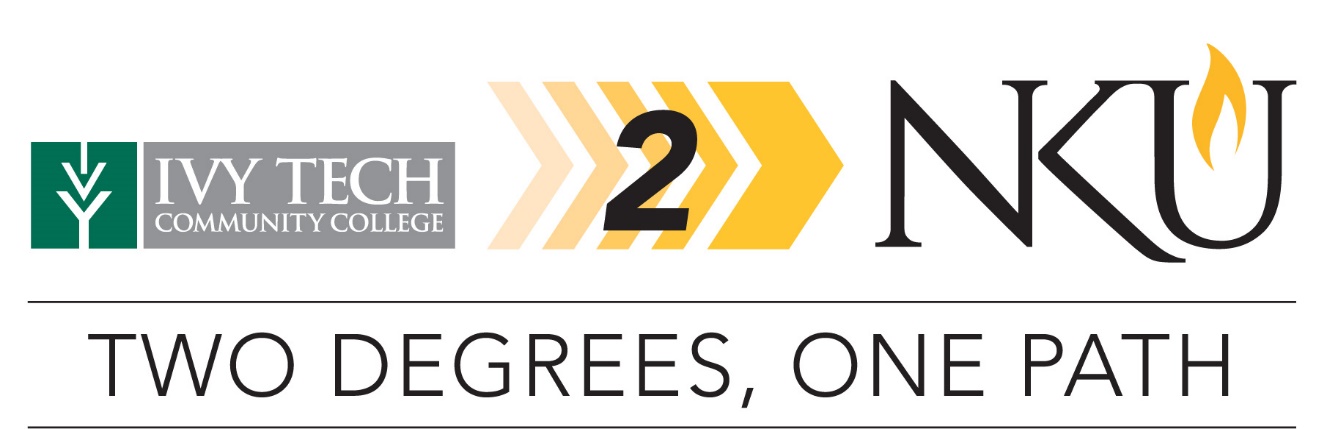 transfer pathway guide2019-2020Associate of General Studies in General Studies ToBachelor of Arts in Biological Sciences with Secondary EducationOverviewCompletion of the following curriculum will satisfy the requirements for the Associate of General Studies in General Studies degree at Ivy Tech Community College and leads to the Bachelor of Arts in Biological Sciences with Secondary Education degree at Northern Kentucky University.Applying to the IvyTech2NKU ProgramStudents can apply to participate in the pathway program by completing the online application on the NKU transfer webpage. Students must be enrolled in at least six credit hours at Ivy Tech, enrolled in an associate degree program, plan to transfer to NKU, and maintain a minimum 2.0 cumulative GPA at Ivy Tech. Degree Requirements for Ivy TechTo earn a degree at Ivy Tech a student must successfully complete the required number of credits for the degree, attain a minimum GPA of 2.0 in the required technical and general education courses, and complete at least 15 degree credits in the curriculum as a regular student of Ivy Tech.Admission Requirements for NKUStudents completing an associate degree with a cumulative GPA of 2.0 or higher will be accepted into NKU. The admission requirements for a Bachelor of Arts degree in Early Childhood Education are below. (Courses in parentheses are Ivy Tech course equivalents)A minimum overall GPA of 2.75A minimum grade of “B” in CMST 101 (COMM 101) and ENG 102 (ENGL 215)A minimum grade of “C” in all other pre-admission courses and required EDU and EDS courses, which include EDU 300 (PSYC 201), EDU 305 (EDU 101), EDU 313 (EDUC 201), EDU 316 (EDUC 255), and EDS 360 (EDUC 230).Praxis Core Academic Skills for Educators: Reading (5712) – 156 or higher, Writing (5722) – 162 or higher and Mathematics (5732) – 150 or higher (IECE certification Track)Pass criminal background check60 semester hours completedAn acceptable portfolioA completed application to the Teacher Education programA completed application to Northern Kentucky UniversityStudents wishing to be certified to teach biology at the secondary level must complete the requirements for the Secondary Education major along with the requirements for a Biological Sciences major.Degree Requirements for NKUTo earn a bachelor’s degree at NKU, students must complete a minimum of 120 credit hours with at least 45 credit hours numbered 300 and above. In addition, at least 25% of the credit hours required for the degree and the last 30 credit hours must be completed at NKU. Students must have an overall GPA of 2.0 and meet all requirements for the major. In some cases, students must complete a focus or minor as indicated on the pathway.Ivy Tech Community College of IndianaStudents must complete the following courses for the Associate of General Studies in General Studies.Category 1: Transfer General Education Core (TGEC) CompetenciesTBD XXX means to be determined by NKU based on course selected at Ivy Tech.Category 2: Degree Requirements for Associate of General Studies in General StudiesNorthern Kentucky UniversityStudents must complete the following courses for a major in Secondary Education.Category 3: Major Requirements for Secondary EducationEDU 311 is waived if student provides documentation of 50 hours of field experience in an education setting.  If EDU 311 is waived, student must complete EDU 334: Portfolio Development (1 credit).Students must complete the following courses for a major in Biological Sciences.Category 4: Major Requirements for Biological SciencesUpdated May 2019 for Fall 2019 StartITCC CourseCourse or CategoryCreditsNKU CourseCompletedENGL 111English Composition3ENG 101COMM 101Fundamentals of Public Speaking3CMST 101MATH 136College Algebra3MAT 109PSYC 101Introduction to Psychology3PSY 100PSYC 201Lifespan Development3EDU 300XXXX 101Foreign Language I (FREN, GERM, SPAN)3TBD XXXXXXX 102Foreign Language II (FREN, GERM, SPAN)3TBD XXXBIOL 105Biology I5BIO 150/150LBIOL 107Biology II5BIO 151/151LSubtotal General Education Core31ITCC CourseCourse or CategoryCreditsNKU CourseCompletedIVYT 111 Student Success in University Transfer1UNV 100TCOMM 102 orPHIL 102 orPOLS 101Introduction to Interpersonal Communication orIntroduction to Ethics orIntroduction to American Government & Politics3CMST 220PHI 200PSC 100ENGL 215Rhetoric and Argument3ENG 102EDUC 101Introduction to Teaching3EDU 305EDUC 201Technology in Education2EDU 313EDUC 255Multicultural Teaching3EDU 316CHEM 105General Chemistry I5CHE 120/120LCHEM 106General Chemistry II5CHE 121/121LMATH 200Statistics3STA 205GENS 279General Studies Capstone Course1GIS 100GTotal Associate Degree Credit Hours60NKU CourseCourseCreditsITCC CourseTaken at ITCCEDU 104Orientation: Education Profession/Program1EDU 300Human Growth and Development3PSYC 201xEDU 304 orEDU 530Reading and Writing Across the Curriculum: Middle Grades orReading in Junior and Senior High School3EDU 305Introduction to Education2EDUC 101xEDU 311Admission Field Experience Secondary2EDU 313Instructional Technology2EDUC 201xEDU 316Racism and Sexism in Education al Institutions3EDUC 255xEDU 319Classroom Climate Management Secondary1EDU 324Fundamentals of Secondary Education2EDU 325Educational Assessment Secondary2EDU 330Teaching Science in Secondary School3EDU 393Secondary Field Experience I2EDU 396Secondary Field Experience II2EDU 496Clinical Experience Secondary12EDS 324Instructional Planning for Inclusive Secondary Classrooms3EDS 360Students with Exceptionalities in School3EDUC 230PSY 100Introduction to Psychology3PSYC 101xCMST 101Public Speaking3COMM 101xENG 102Advanced College Writing3ENGL 215xSubtotal NKU Education Courses Credit Hours36NKU CourseCourseCreditsITCC CourseTaken at ITCCBIO 150/150LIntroduction to Biology I with lab4BIOL 105xBIO 151/151LIntroduction to Biology II with lab4BIOL 107xBIO 155Orientation to Biology1BIO 291WAdvanced Writing in Biology3BIO 304/304LGeneral Ecology with lab4BIOL 240BIO 349/349LGenetics with lab4BIOL 222BIO 458Evolution of Organisms3BIO 491Comprehensive Examination0CHE 120/120LGeneral Chemistry I with lab4CHEM 105xCHE 121/121LGeneral Chemistry II with lab4CHEM 106xCHE 310/310LOrganic Chemistry I with lab4PHY 211/213 orPHY 220/222General Physics with Laboratory I and IIorUniversity Physics with Laboratory I and II8-10PHYS 101/102STA 205Introduction to Statistical Methods3MATH 200xForeign Language (must complete a course at the 102 or higher level or CLEP or AP exam equivalency)0-6xSelect one course from cellular/molecular/genetics group3-4Select one course from ecology/evolution/organismal group3-4Select three BIO elective courses (one course must be an animal course and one must be a plant course) 9-12Subtotal NKU Biology Courses Credit Hours42Total Baccalaureate Degree Credit Hours138